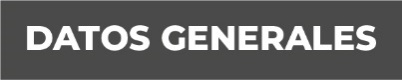 Nombre Delma Yameli González EscobarGrado de Escolaridad Licenciatura en DerechoCédula Profesional (Licenciatura) 55280089Teléfono de Oficina 9212114900 Correo Electrónico: Formación Académica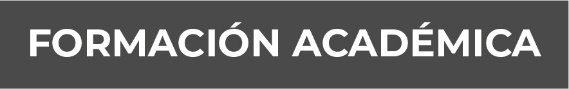 2003-2017Universidad Veracruzana campus Xalapa Licenciatura en DerechoTrayectoria Profesional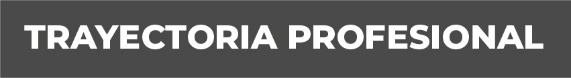 Noviembre 2007- Febrero 2008Secretaria en la Notaría Pública número 14 Abril 2009 – Marzo 2013 Oficial Secretario a cargo de la mesa III de  del Ministerio Público Municipal de Medellín de Bravo, Veracruz.Julio 2015 – Mayo 2016Auxiliar Administrativo facultada como oficial secretario a cargo de la mesa II de la Fiscalía Investigadora de Medellín de Bravo, Veracruz.Mayo 2016- Julio 2017Auxiliar Administrativo con funciones de auxiliar de Fiscal en la Unidad Integral de Procuración de Justicia del XVII Distrito Judicial de VeracruzJulio 03 de 2017- Agosto 05 de 2017Fiscal Encargada en la Sub-Unidad Integral en Alvarado del XVII Distrito Judicial Veracruz (Comisionada).Agosto 06 de 2017 - Enero 16 de 2018Auxiliar de Fiscal en la Unidad Integral de Procuración de Justicia del XVII distrito Judicial de VeracruzEnero 17 de 2018 –Noviembre 05 de 2019Fiscal Primera en la Unidad Integral de Procuración de Justicia del XVII Distrito Judicial VeracruzNoviembre 05 de 2019 – Diciembre 11 de 2019Fiscal Primera en la Unidad Integral de Procuración de Justicia del XVII Distrito Judicial Veracruz comisionada como Fiscal Quinta en la Sub-Unidad Integral de Procuración de Justicia de Boca del Río, VeracruzDiciembre 12 de 2019 a Enero 16 de 2020Fiscal Sexta en la Unidad Integral de Procuración de Justicia del XXI Distrito Judicial Coatzacoalcos, VeracruzEnero 17 de 2020 a la fecha Fiscal Séptima en la Unidad Integral de Procuración de Justicia del XXI Distrito Judicial Coatzacoalcos, Veracruz Conocimiento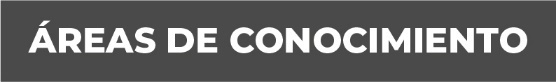 Derecho CivilDerecho Penal